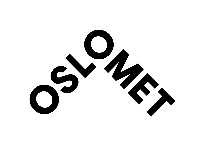 √Sjekkliste for overlapp Ansvar:Økonomi:Hvordan bruke pengene fra fakultetet? Sende ny økonomiansvarlig på kurs hos SiODagligdrift:Ansvar:Hvordan planlegge studentrådsmøter Arkiv Sosiale Medier overtagelse Overdragelse av nøkler til kontorVise studentparlamentets verktøykasse Tilgang til e-post fra OsloMetHilserunde:Ansvar:Instituttleder(e)Studieleder(e)Instituttlederstøtte(r)Økonomiansvarlig på instituttStudentenes fakultetsrådsstyret Studentparlamentet Andre studentråd? Andre ansatte? Overlappsøvelser: Ansvar: